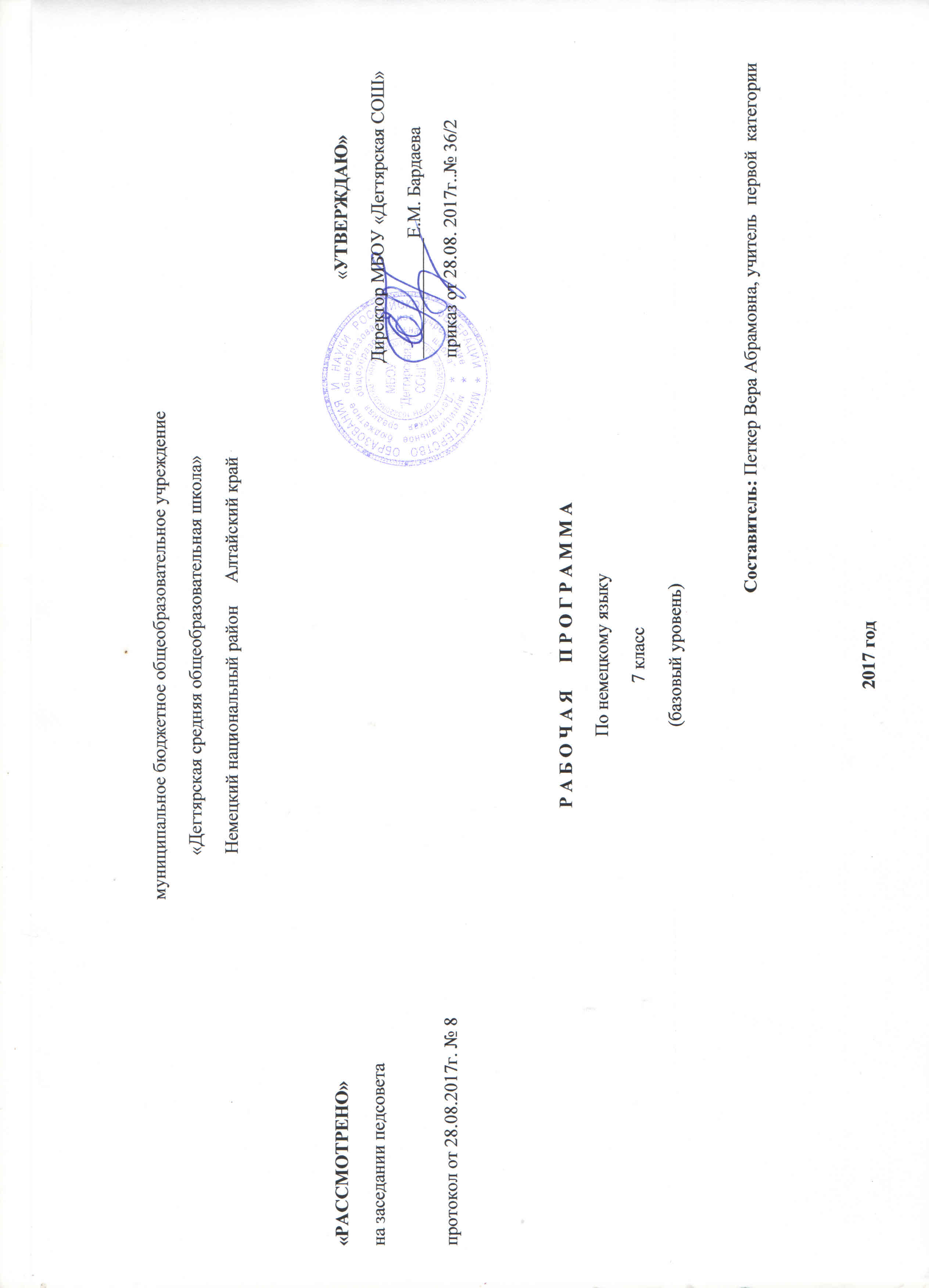 Пояснительная запискаДанная рабочая программа по немецкому языку  для  7  класса соответствует требованиям федерального государственного образовательного стандарта основного общего образования на базовом уровне и разработана на основе:  -Основной образовательной программы основного общего образования МБОУ «Дегтярская СОШ»  -Учебного плана на 2017-2018 учебный год МБОУ «Дегтярская СОШ», на основании которого выделен 102 часа  в неделю  -Авторской рабочей программы по немецкому языку для 5-9 классов Автор О.А. Радченко.  . Издательство «Просвещение» 2013г.УМК «Вундеркинды  ».  В состав УМК для 7 класса входят:рабочие программы. Немецкий язык. Предметная линия учебников «Вундеркинды». 5-9 классы  О. А. Радченко;учебник  Немецкий «Вундеркинды» 7 класс  О. Радченко, И. Конго, К. Хебелер;книга для учителя Немецкий язык  7 класс.  О. А. Радченко, О.Л. Захарова;аудиоприложение.Структура программы соответствует основным требованиям положения МБОУ «Дегтярская СОШ» о рабочей программе .   Как и в 6 классе, задачи данного УМК определяются психологическими особенностями целевой группы, целями и условиями обучения. Курс должен обеспечить:существенное количественное и качественное развитие и совершенствование важнейших лексико-грамматических, орфографических и фонетических навыков;дальнейшее развитие основных коммуникативных и учебных компетенций.Цели и результаты обучения на этом этапе должны соответствовать Примерным программам по иностранным языкам. Применительно к курсу для 7 класса развивающие и воспитательные цели обучения формулируются следующим образом:способствовать средствами предмета интеллектуальному и эмоциональному развитию личности ребёнка, его внимания, памяти и воображения;поддерживать процессы социализации, создавая ситуации заинтересованного, доброжелательного общения, в которых обучающиеся смогут проявить себя и лучше узнать друг друга;содействовать формированию культуры общения, общему речевому развитию обучающихся; способствовать средствами предмета процессу личностной и национальной самоидентификации обучающихся, реализуя методические принципы личностной ориентации и межкультурной направленности;поддерживать становление способности и готовности брать на себя ответственность за свой выбор;создавать условия для проявления и развития творческих способностей обучающихся;мотивировать обучающихся к изучению немецкого языка и развивать интерес к странам изучаемого языка;использовать информацию о родном языке и культуре своей страны как важный фон для формирования ценностных представлений о них;раскрывать общеобразовательную и практическую ценность владения иностранными языками, показать в доступной для данного возраста форме значение языка как средства получения информации в различных областях знания, приобщать обучающихся к чтению на немецком языке как для самообразования, так и для развлечения.Авторская рабочая программа предусматривает изучение немецкого языка в 7  классе в количестве 102 часов (3 часа в неделю). Из 102 часов 83- базовые, 8 – предназначены для выполнения контрольной работы по итогам каждой главы, 11- резервные предназначены  для  повторения  и тренировки грамматического материала, а также для выполнения проектов. Каждая глава в учебнике  УМК и  в рабочей	программе завершается подведением итогов (1 ч.), ещё 1  ч. отводится	на выполнение контрольной работы по итогам  каждойглавы.Для реализации  данной  программы используется  учебно-методический  комплект«Deutsch. Wunderkinder».  В состав УМК для 7 класса входят:рабочие программы. Немецкий язык. Предметная линия учебников «Вундеркинды». 5-9 классы  О. А. Радченко;учебник  Немецкий «Вундеркинды» 7 класс  О. Радченко, И. Конго, К. Хебелер;книга для учителя Немецкий язык  7 класс.  О. А. Радченко, О.Л. Захарова;аудиоприложение.Обучение немецкому языку организуется с учётом базовых общедидактических принципов сознательности, доступности, активности, наглядности и др., а также принципов обучения иностранным языкам:межкультурной направленности общения;коммуникативности;активности и личностной включённости школьников в процесс обучения.Место   предмета   иностранный   язык   (немецкий)   в   учебном   плане    МБОУ«Дегтярская СОШ».	Данная программа  рассчитана  на  102  учебных  часа в 7 классе из расчета 3-х учебных часов в неделю,  в том числе  7  контрольных работ:письменные контрольные работы (тесты) выполняются учащимися по завершению работы над каждой главой – 6итоговая контрольная работа -1устный контроль – 4 (в конце каждой четверти)Планируемые результаты освоения учебного предмета.Коммуникативные умения Говорение. Диалогическая речь Обучающийся научится:вести диалог ( диалог–-расспрос) в стандартных ситуациях неофициального общения в рамках освоенной тематики, соблюдая нормы речевого этикета, принятые в стране изучаемого языка.Обучающийся получит возможность научиться:вести диалог-обмен мнениями. Говорение. Монологическая речь Обучающийся научится:строить связное монологическое высказывание с опорой на зрительную наглядность и/или вербальные опоры (ключевые слова, план, вопросы) в  рамках освоенной тематики;описывать события с опорой на зрительную наглядность и/или вербальную опору (ключевые слова, план, вопросы);давать краткую характеристику реальных людей и литературных персонажей;передавать основное содержание прочитанного текста с опорой или без опоры  на текст, ключевые слова/ план/ вопросы;описывать картинку/ фото с опорой или без опоры на ключевые слова/ план/ вопросы.обучающийся получит возможность научиться:делать сообщение на заданную тему на основе прочитанного;комментировать факты из прочитанного/ прослушанного текста;кратко высказываться без предварительной подготовки на заданную тему в соответствии с предложенной ситуацией общения;кратко излагать результаты выполненной проектной работы.Аудирование Обучающийся научится:воспринимать на слух и понимать основное содержание несложных  аутентичных текстов, содержащих некоторое количество неизученных языковых явлений;воспринимать на слух и понимать нужную/интересующую/ запрашиваемую информацию в аутентичных текстах, содержащих как изученные языковые явления, так и некоторое количество неизученных языковых явлений.Обучающийся  получит возможность научиться:выделять основную тему в воспринимаемом на слух тексте;ЧтениеОбучающийся научится:читать и понимать основное содержание несложных аутентичных текстов, содержащие отдельные неизученные языковые явления;читать и находить в несложных аутентичных текстах, содержащих отдельные неизученные языковые явления, нужную/интересующую/ запрашиваемую информацию, представленную в явном и в неявном виде;читать и полностью понимать несложные аутентичные тексты, построенные на изученном языковом материале;выразительно читать вслух небольшие построенные на изученном языковом материале аутентичные тексты, демонстрируя понимание прочитанного.Обучающийся  получит возможность научиться:устанавливать причинно-следственную взаимосвязь фактов и событий, изложенных в несложном аутентичном тексте;восстанавливать текст из разрозненных абзацев или путем добавления выпущенных фрагментов.Письменная речь Обучающийся научится:заполнять анкеты и формуляры, сообщая о себе основные сведения (имя, фамилия, пол, возраст, гражданство, национальность, адрес и т. д.);писать короткие поздравления с днем рождения и другими праздниками, с употреблением формул речевого этикета, принятых в стране изучаемого языка, выражать пожелания (объемом 30–40 слов, включая адрес);писать личное письмо в ответ на письмо-стимул с употреблением формул речевого этикета, принятых в стране изучаемого языка: сообщать краткие сведения о себе и запрашивать аналогичную информацию о друге по переписке; выражать благодарность, извинения, просьбу; давать совет и т. д. (объемом 100–120 слов, включая адрес);писать небольшие письменные высказывания с опорой на образец/ план.Обучающийся  получит возможность научиться:делать краткие выписки из текста с целью их использования в собственных устных высказываниях;писать электронное письмо (e-mail) зарубежному другу в ответ на  электронное письмо-стимул;составлять план/ тезисы устного или письменного сообщения;кратко излагать в письменном виде результаты проектной деятельности;Языковые навыки и средства оперирования ими Орфография и пунктуацияОбучающийся научится:правильно писать изученные слова;правильно ставить знаки препинания в конце предложения: точку в конце повествовательного предложения, вопросительный знак в конце вопросительного предложения, восклицательный знак в конце восклицательного предложения;расставлять в личном письме знаки препинания, диктуемые его форматом, в соответствии с нормами, принятыми в стране изучаемого языка.Обучающийся  получит возможность научиться:сравнивать и анализировать буквосочетания немецкого языка и их транскрипцию.Фонетическая сторона речи Обучающийся научится:различать на слух и адекватно, без фонематических ошибок, ведущих к сбою коммуникации, произносить слова изучаемого иностранного языка;соблюдать правильное ударение в изученных словах;различать коммуникативные типы предложений по их интонации;Обучающийся  получит возможность научиться:выражать модальные значения, чувства и эмоции с помощью интонации;Лексическая сторона речи Обучающийся научится:узнавать в письменном и звучащем тексте изученные лексические единицы (слова, словосочетания, реплики-клише речевого этикета), в том числе многозначные в пределах тематики основной школы;употреблять в устной и письменной речи в их основном значении изученные лексические единицы (слова, словосочетания, реплики-клише речевого этикета), в том числе многозначные, в пределах тематики основной школы в соответствии с решаемой коммуникативной задачей;соблюдать существующие в немецком языке нормы лексической сочетаемости;распознавать и образовывать родственные слова с использованием словосложения и конверсии в пределах тематики основной школы в соответствии с решаемой коммуникативной задачей;распознавать и образовывать родственные слова с использованием аффиксации  в пределах тематики основной школы в соответствии с решаемой коммуникативной задачей:глаголы при помощи аффиксов an-, mit-, ein-;‒ имена существительные при помощи суффиксов -ung (die Ordnung), -heit (die Freiheit), -keit (die Sauberkeit), -schaft (die Freundschaft), -or (der Proffessor), - um (das Datum), -ik (die Musik);- имена прилагательные при помощи аффиксов- ig (richtig), -lich (frohlich), -isch (typisch), -los (fehlerlos);числительные при помощи суффиксов -e, -er; -es.Выпускник получит возможность научиться:распознавать и употреблять в речи в нескольких значениях многозначные слова, изученные в пределах тематики основной школы;знать различия между явлениями синонимии и антонимии; употреблять в речи изученные синонимы и антонимы адекватно ситуации общения;распознавать и употреблять в речи наиболее распространенные фразовые глаголы;распознавать принадлежность слов к частям речи по аффиксам;использовать языковую догадку в процессе чтения и аудирования (догадываться о значении незнакомых слов по контексту, по сходству с русским/ родным языком, по словообразовательным элементам.Грамматическая сторона речи Выпускник научится:оперировать в процессе устного и письменного общения основными синтаксическими конструкциями и морфологическими формами в соответствии с коммуникативной задачей в коммуникативно-значимом контексте:распознавать и употреблять в речи различные коммуникативные типы предложений: повествовательные (в утвердительной и отрицательной форме) вопросительные (общий, специальный, альтернативный и разделительный вопросы), побудительные (в утвердительной и отрицательной форме) и восклицательные;распознавать и употреблять в речи распространенные и нераспространенные простые предложения, в том числе с несколькими обстоятельствами, следующими в определенном порядке;распознавать и употреблять в речи предложения с начальным Es;распознавать и употреблять в речи сложносочиненные предложения с сочинительными союзами und, aber;распознавать и употреблять в речи сложноподчиненные предложения с союзами и союзными словами  wenn, als, dass;использовать косвенную речь в утвердительных и вопросительных предложениях в настоящем и прошедшем времени;распознавать и употреблять в речи имена существительные в единственном числе и во множественном числе, образованные по правилу, и исключения;распознавать и употреблять в речи существительные с определенным/ неопределенным/нулевым артиклем;распознавать и употреблять в речи местоимения: личныe, притяжательные, возвратные, указательные;распознавать и употреблять в речи имена прилагательные в положительной, сравнительной и превосходной степенях, образованные по правилу, и исключения;распознавать и употреблять в речи наречия времени и образа действия и слова, выражающие количество; наречия в положительной, сравнительной и превосходной степенях, образованные по правилу и исключения;распознавать и употреблять в речи количественные и порядковые числительные;распознавать и употреблять в речи глаголы в наиболее употребительных временных формах действительного залога: Prasens Aktiv, Prateritum Aktiv, Perfekt Aktiv, Plusqamperfekt Aktiv, Futur Aktiv;распознавать и употреблять в речи различные грамматические средства для выражения будущего времени: Futur I;распознавать и употреблять в речи модальные глаголы (sollen, wollen, mussen, mogen, durfen, konnen);Обучающийся  получит возможность научиться:распознавать сложноподчиненные предложения с придаточными: времени с союзом  wenn; дополнения с союзом dass;распознавать и употреблять в речи предложения с конструкциями um … zu;распознавать и употреблять в речи определения, выраженные прилагательными, в правильном порядке их следования;распознавать и употреблять в речи глаголы во временных формах действительного залога.распознавать и употреблять в речи модальный глагол sollen;распознавать по формальным признакам и понимать значение неличных форм глагола (инфинитива, отглагольного существительного) без различения их функций и употреблять их в речи;Социокультурные знания и умения Обучающийся научится:употреблять в устной и письменной речи в ситуациях формального и неформального общения основные нормы речевого этикета, принятые в странах изучаемого языка;представлять родную страну и культуру на немецком языке;понимать социокультурные реалии при чтении и аудировании в рамках изученного материала.Обучающийся  получит возможность научиться:использовать социокультурные реалии при создании устных и письменных высказываний;находить сходство и различие в традициях родной страны и страны/стран изучаемого языка.Компенсаторные умения Обучающийся научится:выходить из положения при дефиците языковых средств: использовать  переспрос при говорении.Выпускник получит возможность научиться:использовать перифраз, синонимические и антонимические средства при говорении;пользоваться языковой и контекстуальной догадкой при аудировании и чтении.Содержание учебного предметаУчебник включает следующие темы:Семья. Летние каникулы в Германии и России. Города Герма- нии — Констанц. Российский город Иркутск и озеро Байкал. Русская дача и немецкий садовый участок (Schrebergarten).Рождество и Новый год в Германии и России.Охрана окружающей среды. Сортировка мусора в Германии и России. Экологически чистый дом.Название частей тела. Виды болей у человека. Традицион- ная медицина. Проблема лишнего веса у подростков. Фаст- фуд. Здоровый образ жизни.Жизнь в большом городе и деревне, преимущества и недо- статки. Ритм большого города и уединённость деревни.Виды спорта и страна их происхождения. Спорт в жизни обычных людей. Умение играть в команде. Спортивное сна- ряжение. Футбольные фанаты. Паралимпийские игры. Олим- пийские талисманы.Материал учебника состоит из 6 глав. В начале каждой гла- вы дано краткое введение, задачей которого является подго- товка и мотивация учащихся к восприятию содержания учеб-ника, пробуждение интереса к тому, что будет происходить на уроках.Материал учебника состоит из 8 глав. В начале каждой главы дано краткое введение, задачей которого является подготовка и мотивация учащихся к восприятию содержания учебника, пробуждение интереса к тому, что будет происходить на уроках.№ урокаДата проведенияТема урокаКоличество  часов, отводимых на освоение каждой темыЛетние каникулы! (24 часа)1Семья Бергман представляется12Что вы любите делать летом?13Антон разговаривает со своим соседом Свеном14Летние каникулы в Германии15Где немецкие дети проводят летние каникулы? Диалог.16Летние каникулы Свена.17Парк для верхолазов.18Куда в отпуск?19Отпуск может быть таким разным.110Виртуальный отпуск111За и против виртуального отпуска112Что такое блог?113Любимая грамматика114Блог Лоры115СМС для бабушки и дедушки116Дача – что это?117-18Русские и немецкие дачи.219Каникулы Лоры.120Дача и немецкий палисадник.121-22Что вы не любите делать на каникулах?223Это вы учили. Тест.124Заключительный тест.1II.Зимние праздники Германии и России (10 часов)25Рождество в Германии.126Рождество и Новый год в Германии.127Блог Лоры. Завтра придет рождественский дед.128Зимние праздники в России.129Новый год в Иркутске130Бабушка Антона рассказывает.131Зимние праздники в Германии и России132Проект: Календарь адвентов133Это вы учили.134Заключительный тест.1III. Охрана окружающей среды  (22 часа)35-36Природа и мы. Проблемы окружающей среды.237Что думают немецкие школьники о защите окр.среды?138Школьники спасают окружающую среду.139Маркировка экологичных продуктов в Германии140Сортирование мусора141Любимая грамматика142-43История пластиковой бутылки.244Оптимистичный взгляд в будущее145-46Озеро Байкал.247Общества помощи Байкалу. Проект.148Диалог «Смешные знаки»149Экологически чистый дом.150В гостях у Свена.151Блог Лоры152Проект: Постер«Защити природу!»153-54Проект «Защити природу!» Экологическая анкета255Это вы учили.156Заключительный тест1IV. Здоровый образ жизни (22 часа)57Наше тело. Части тела.158У меня болит…159Насморк и кашель160Симптомы заболеваний161Лора больна.162Что вы делаете, когда вы больны?163-64Народная медицина. Да или нет?265Друзья помогают Лоре16613Советы больным.167Любимая грамматика168Папа беспокоится о Лоре169Блог Лоры170Что полезно для здоровья?171Быстрое питание – за и против172День здоровья в школе.173Проект День здоровья в школе174Что полезно для здоровья175Телевидение. За и против.176Несчастный случай со Свеном.177Это вы учили.178Заключительный тест.1V. Город и село.(14 часов)79Немецкие города180Проблемы больших городов.181-82В городе или в деревне?283Лора рассказывает Антону о своем отце.184Хобби Макса185Город глазами К. Тухольского186-87Письмо Лоре288Проблемы жизни в Москве.189-90Жизнь немцев в деревне291Блог Лоры192Это вы учили.193Заключительный тест1VI. Спорт (10часов)94Виды спорта.195Любимые виды спорта в Германии196Футбольные фанаты.197Олимпийские игры198Олимпийские кольца199Паралимпийские игры1100Заключительный тест1101Олимпийские талисманы.1102-103Итоговая контрольная работа2